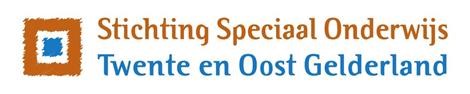 Schoolgids  2022-2023     Deel B         SO dr. Herderschee Inleiding  Onze schoolgids is opgeknipt in twee delen, deel A en B. Dit is deel B. Dit deel gaat met name over de schoolontwikkeling en de onderwijsopbrengsten. Hiermee willen wij de meerwaarde van ons onderwijs aantonen en leggen wij verantwoording af over de opbrengsten van dit onderwijs. Tevens willen we de plannen voor het nieuwe schooljaar met u delen.   Kwaliteitszorg Wij leggen de lat hoog! Onze school stelt alles in het werk om iedere leerling tot optimale ontwikkeling te brengen. Om dit te bereiken stellen wij concrete en ambitieuze doelen en onderzoeken we voortdurend of de doelen ook werkelijk worden behaald. We bekijken deze opbrengsten op verschillende niveaus: Het individuele leerlingniveau Voor iedere leerling wordt een ontwikkelingsperspectief (OP) opgesteld. In dit document staan o.a. de onderwijs stimulerende factoren, de onderwijs belemmerende factoren, onderwijsbehoeften, handelingsadviezen, de leerroute, het uitstroomprofiel en het ontwikkelingsniveau van de leerling.  We volgen de individuele leerlingen d.m.v. de cyclus van handelingsgericht werken (HGW, zie draaiboek leerlingenzorg).  De resultaten van de leerlingen worden, op basis van het leerlijnenprofiel twee keer per jaar geëvalueerd, met leerlingenzorg en leerkrachten. Voor de OP-bespreking in mei/juni worden ouders/verzorgers uitgenodigd. Het groepsniveau Voor de diverse vakgebieden worden op groepsniveau doelen bepaald. Deze doelen worden bepaald aan de hand van de leerlijnen door leerkrachten zelf en tijdens de eerste groepsbespreking in de HGW cyclus, samen met IB-er. Deze doelen zijn specifiek en kunnen per groep verschillen, afhankelijk van de groepssamenstelling. Tijdens tussenevaluatie gesprekken in januari/februari wordt bekeken of doelen bijgesteld moeten worden en wat ervoor nodig is om doelen alsnog te kunnen behalen.  Het schoolniveau Ook op schoolniveau worden doelen en standaarden geformuleerd. In deze bijlage willen we met name op dit niveau inzoomen.  Het strategisch beleidsplan van SOTOG geldt als kader voor deze doelen en standaarden. Onderstaand een aantal ambities gebaseerd op genoemd plan: Onze scholen zorgen voor een onderwijsaanbod dat gericht is op het realiseren van de uitstroombestemming zoals in het ontwikkelingsperspectief is verwoord en wel voor minimaal 85% van de leerlingen. De afstroom blijft beperkt tot maximaal 5% van de leerlingen.  85% van de leerlingen zit na twee jaar nog op de uitstroombestemming zoals geadviseerd bij het verlaten van de school. Het onderwijsaanbod sluit optimaal aan bij de mogelijkheden van de leerling, hierbij wordt zo min mogelijk concessies gedaan aan de cognitieve potentie. 90% van de leerlingen voelt zich bij ons fysiek, sociaal en psychisch veilig om zichzelf te zijn binnen de sociale context van de school. Iedere school werkt permanent en actief aan de realisatie van het veiligheidsbeleid. Leerlingen geven minimaal een rapportcijfer "voldoende" bij de tevredenheidsonderzoeken. Minimaal 90% van de ouders geeft aan dat de leerlingen zich prettig voelen op school. Het aantal thuiszitters is maximaal 2%, hierbij geldt een maximale termijn van drie maanden, waarbij de leerlingen vanaf de eerste verzuimsignalen actief wordt begeleid met betrekking tot normalisatie van de schoolgang. Wij verkopen geen ‘nee’ en zoeken op zo kort mogelijke termijn een passende plek voor een leerling. Het naar huis sturen van leerlingen in verband met onvoorziene omstandigheden zal tot een minimum worden beperkt. De opbrengsten A. Veiligheidsbeleving leerlingen Jaarlijks peilen wij de tevredenheid van de leerlingen, hierbij vragen wij specifiek naar de veiligheidsbeleving. Onderstaand de resultaten van het afgelopen schooljaar: We hebben ook in schooljaar 2021-2022 de ZIEN! leerlingvragenlijst afgenomen (individueel, met een vertrouwd persoon) bij de lln. met een ZML-niveau hoger dan 5 (reguliere leerroute vanaf leerjaar 7 en cognitieve leerroute vanaf leerjaar 5). Uit de uitkomsten kunnen we opmaken dat het welbevinden (2,70) en de veiligheidsbeleving (2,76) van deze leerlingen goed zijn. Ook de pestbeleving (2,46) is goed. We zijn tevreden met de resultaten, omdat:- de leerlingen ondanks de lockdown en andere Corona-gerelateerde maatregelen voldoende veiligheid ervaren binnen school.- de gemiddelde scores iets omhoog zijn gegaan in vergelijking met vorig schooljaar.- de gemiddelde scores hoger zijn dat de banchmarkgegevens.Aandachtspunten We streven er naar dat 95% van de leerlingen met plezier naar school gaat.   B. Uitstroom leerlingen Totaal aantal leerlingen die de school hebben verlaten. Verdeling uitstroom Vergelijking van de uitstroom met het opgestelde OPP. Voor iedere leerling is een verwachte uitstroombestemming opgenomen in het OPP. Onderstaand een overzicht hoe zich dit verhoudt tot de werkelijke uitstroom: 	 C. Bestendiging Nadat de leerling onze school heeft verlaten willen we graag zicht houden op de verdere ontwikkeling. Dit doen we door de zogenaamde bestendiging in beeld te brengen, hierbij onderzoeken we gedurende een periode van twee jaar of de leerling inderdaad nog op de betreffende uitstroombestemming verblijft. Onderstaand de betreffende gegevens: Analyse Hiermee voldoen wij niet aan de door het bestuur gestelde norm: 85% van de leerlingen zit na twee jaar nog op de uitstroombestemming zoals geadviseerd bij het verlaten van de school.  Met 83% zitten we daar net onder. We hebben de resultaten van SO en VSO naast elkaar gelegd en daaruit bleek dat we destijds te laag in hebben gestoken bij het overzetten het VSO. Vorig schooljaar en het schooljaar daarvoor hebben we hier kritisch naar gekeken en nu lijken er minder leerlingen van leerroute gewijzigd. Een leerling stroomt op en 3 leerlingen zijn afgestroomd. Dit bekijken we volgend schooljaar opnieuw.In schoolgids deel B van vorig schooljaar staan, door een rekenfout, niet de juiste gegevens, daar hebben we onterecht aangegeven dat wij wel de gestelde norm hadden behaald.D. Opbrengsten diverse vakgebieden Analyse Dit schooljaar hebben we voor het eerst zelf de opbrengsten in kaart gebracht. We zien een forse toename op alle gebieden ten opzichte van vorig schooljaar. Wanneer we de resultaten van huidig schooljaar gaan evalueren, zal blijken of we de gegevens op de correcte manier hebben verzameld en of onze huidige analyse juist is. Voor nu baseren wij onze analyse op de door ons verzamelde opbrengsten. Met name op het gebied van leren leren en sociale competentie lijkt een inhaalslag gemaakt. Dat is opvallend, omdat we de laatste jaren, ondanks forse inzet (o.a. door Griefelen, ZIEN groepsplannen, groepsvormingslessen en gedragslessen), dit weinig terug konden vinden in de opbrengsten. Voor alle vakgebieden behalen onze doelstelling.  Voor 9-jarigen nemen wij in school de CITO ZML af. Dit gebruiken we vooral als objectief toetsmoment. Over- of ondervragen wij onze leerlingen en moeten wij ons aanbod wellicht bijstellen. Uit de meest recente waarnemingen blijkt dat met name voor CITO taal de resultaten flink hoger liggen voor een aantal leerlingen dan bij de door ons ingevulde leerlijn. Dit was vorig schooljaar ook al zo en richting de vakgroep communicatie is de vraag uitgezet te analyseren waar het verschil door ontstaat.  Bij rekenen zien we dit ook terug, maar in mindere mate. De vakgroep rekenen heeft de afgelopen jaar ingezet op het maken van basisbakken met materialen die ondersteunend zijn bij het geven van de lessen uit Rekenboog.  Daarnaast zijn beide vakgroepen aan het onderzoeken of het inzetten van reguliere methodes wenselijk is en een aanvulling kan zijn voor onze cognitievere leerlingen. Hierdoor ontstaan minder hiaten in het aanbod. Het zal moeten blijken of dit inderdaad passend is bij de ontwikkeling van onze leerlingen. Dat zouden we op termijn terug moeten kunnen zien in de opbrengsten. Mogelijk dat dit  ook terug te zal zien zijn in de resultaten van de CITO ZML.Eventueel zouden we dan zelfs de reguliere CITO kunnen afnemen bij leerlingen in de cognitieve leerroute.  Voor leren leren heeft de vakgroep jonge kind een plan geschreven rondom ontwikkelingsgericht onderwijs. Dit schooljaar heeft deze vakgroep de naam OGO onderbouw gekregen. Daarnaast is er een vakgroep OGO bovenbouw opgezet, om een meer doorgaande lijn in school te krijgen. Qua uitstroom zien we meer leerlingen die afwijken ten opzichte van zijn ontwikkelingsperspectief. In de analyse bij bestendiging hebben we onderbouwd hoe dit te verklaren valt.Schoolontwikkeling Op basis van de voorliggende resultaten en de evaluatie van de actiepunten van 2021-2022 hebben we de volgende actiepunten voor het komend schooljaar gepland:  Evaluatie actiepunten 2021-2022:Traumasensitief onderwijs verder versterken, de studiedagen zijn ingeplandPBS/ABC-menu koppelen en teambreed herhalen en koppeling maken met signaaltraining /facettraining. Deze is gepland voor het nieuwe schooljaar.Griefelen doortrekken naar de bovenbouw i.c.m. Laat maar zien wie je bent.Ontwikkelingsgericht werken verder uitwerken. De wenselijkheid van een vakgroep SO/VSO bekijken.Deelnemen aan Pilot Parnassys voor ontwikkeling module schoolopbrengsten om beter te kunnen analyseren en het onderwijsaanbod beter aan te kunnen sluiten. Passend aanbod hoger niveau. Onderzoeken of Gynzy (of een alternatief) hiervoor ingezet kan worden.Verzuimbeleid/school aanwezigheidsbeleid. De pilot van het SWV draait dit schooljaar. Hier gaan we aan deelnemen. Onderwijsvoorziening creëren voor leerlingen die cognitief boven ZML uitsteken en pedagogisch klimaat ZML nodig hebben. Dat is een pilot, de Opstap, dat nu loopt. Pilot zorg en onderwijs: meer integraal organiseren van zorg en onderwijs. Dit loopt. Actiepunten 2022-2023: Pedagogisch klimaatWe gaan 2 studiemiddagen besteden aan traumasensitief lesgeven, 18 april 2023 en 14 juni 2023. De studiemiddag van 27 september 2022 staat in het teken van ABC en SWPBS. We borgen wat we al weten en kunnen en verdiepen ons in de nieuwe ontwikkelingen en kijken vooruit hoe deze thema’s passen in ons gehele pedagogisch klimaat in combinatie met LACCS en de ontwikkelingsfasen van Došen.Twee studiemiddagen staan in het teken van LACCS en de combinatie met de ontwikkelingsfasen van Došen. We gaan ons team doormiddel van train de trainer basis-bekwaam maken met LACCS. Binnen het CvB verkennen we vooraf hoe LACCS zich op de juiste wijze kan verhouden tot ons pedagogisch klimaat en de ontwikkelingsfasen van Došen.Op de studiemiddag van 15 september 2022 besteden we aandacht aan schoolaanwezigheid. Thema’s zijn: hoe belonen we leerlingen voor hun positieve gedrag (SWPBS), hoe communiceren we met ouders over schoolaanwezigheid, hoe registeren we over schoolaanwezigheid en wat zijn onze streefdoelen..We organiseren voor de leerkrachten op een van de lerarenvergaderingen een moment om kennis te maken met het nieuwe Zien! 1-16.In het Kader Plus gaan we de groepvorming verder uitwerken, zodat deze verbeterde aanpak in het schooljaar 2023-2024 geïmplementeerd kan worden.OnderwijsTijdens de bouwvergaderingen zullen we het thema visie om ons onderwijs meerdere keren bespreken. We stellen ons zelf de vraag in hoeverre de huidige visie nog past bij de bestaande situatie en hoe we deze zouden moeten aanpassen, waarbij de oog hebben voor de grenzen die we als school hebben in onze mogelijkheden. Het SOTOG-motto “We zeggen geen nee” is een gegeven, maar hoe verhoudt zich dat met onze mogelijkheden en wat hebben we verder nodig om hieraan te kunnen blijven beantwoorden.In opmaat naar de geplande nieuwbouw gaan de OGO-vakgroepen nadenken over ons contextuele onderwijs en hiervoor een plan/programma van eisen opstellen.Op de studiemiddag van 10 oktober 2022 is er een introductie op het nieuwe digitale OPP, waarna we er op de studiedag van 29 maart concreet mee aan het werk gaan. Het Kader Plus gaat i.s.m. de vakgroep sociaal emotionele veiligheid een voorstel doen hoe we burgerschap en sociaal-matschappelijke competenties gaan integreren in ons onderwijs, of we dit dan wel impliciet, dan wel expliciet gaan doen en hoe we dit concreet gaan monitoren.TeamDoor het schooljaar heen zijn er voor leerkrachten en onderwijsassistenten 4 intervisiemomenten gepland. De onderwijsassistenten denken na over hoe intervisieleiders aangewezen kunnen worden voorde volgende schooljaren. Dit schooljaar hebben ze nog ondersteuning van Buro Schoolwerk.De personeelsvereniging gaat meerdere activiteiten organiseren, waaronder een team-buildingsmoment (mogelijk 16 mei 2023). De personeelsvereniging heeft ook aandacht voor onze ABS-ers en hoe deze te betrekken.De werkgroep werkverdeling gaat zich komende schooljaar extra verdiepen in de studie(mid)dagen en  overleggen en de frequentie ervan en komt zo nodig met een nieuw voorstel.GebouwAan het begin van het schooljaar gaan we als team samen een plan/programma van eisen opstellen voor de nieuwbouw, waarin de onze pedagogische en didactische keuzen in meenemen. Hierbij nemen we ook de buitenruimte mee, zoals de schoolpleinen en parkeergelegenheden. De werkroep Huisvesting en terrein gaat hierin het voortouw nemen.SamenwerkingDe werkgroepen festiviteiten, PR en informatie en eventueel de werkgroep kunst en cultuur gaan bij aanvang van het schooljaar onderzoeken bij welke activiteiten ondersteuning van ouders gewenst is en maken vervolgens een plan hoe ze de ouders gaan betrekken in de overleggen en de activiteiten. Vanuit het kader zullen ouders vervolgend worden uitgenodigd om zich in te schrijven op één of meerdere taken binnen de werkgroepen, aangevuld met het luizenpluisteam. De werkgroep PR en informatie maakt samen met de ouders een plan voor de verschillende themamomenten (koffieochtenden/ouderavonden)Zowel de Dr. Herderschêeschool als de Wissel blijven de pilot de Opstap monitoren en kijken welke leerlingen verder van de setting kunnen profiteren. We nodigen tevens het bestuur en het samenwerkingsverband uit om kennis te nemen van de pilot en de successen tot nu toe.We organiseren in de tweede helft van het schooljaar een open dag, waar we niet alleen ouders, familie en de buurt va de school uitnodigen, maar ook medewerkers van het samenwerkingsverband, gemeenten, JGZ. We gaan ons ook beraden of het wijs is de buurtbewoners van de nieuwebouwlocatie uit te nodigen.We gaan verder in overleg met OKC de Iemenkorf over intensievere samenwerking en eventuele mogelijkheden binnen de nieuwbouw.De pilot groepsbekostiging zorg in onderwijs gaat komend schooljaar van start.ICTWe investeren komend schooljaar in groepsdevices, leerlingdevices en passende scholing in het gebruik ervan. In het lerarenoverleg is ook aandacht voor hoe deze devices efficiënt en passend in te zetten. De overige medewerkers in de groepen worden door eigen medewerkers getraind in het gebruik van Gynzy verwerking. We houden rekening met het niveau van de groepen.Einduitstroom Totaal ( >2 jr) SO VSO PROO BAO SBAO Thuis Anders Aantal leerlingen: 22 16 2 4 In %: 100% 73 9 18 Einduitstroom Totaal (> 2 jr) SO VSO PROO BAO SBAO Thuis Anders Aantal leerlingen: 23 1 19 1 2 In %: 100% 4 83 4 9 Einduitstroom Totaal ( > 2 jr) SO VSO PROO BAO SBAO Thuis Anders Aantal leerlingen: 14 1 12 1 In %: 100% 7 86 7 Einduitstroom Totaal (>2 jr) SO VSO PROO BAO SBAO Thuis Anders Aantal leerlingen: 15 13 2 In %: 100% 87 13 Einduitstroom Totaal (> 2 jr) SO VSO PROO BAO SBAO Thuis Anders Aantal leerlingen: 14 13  1 In %: 100% 93%  7% Einduitstroom Totaal (> 2 jr) SO VSO PROO BAO SBAO Thuis Anders Aantal leerlingen: 24 2 22 In %: 100% 8% 92% Einduitstroom Totaal (> 2 jr) SO VSO PROO BAO SBAO Thuis Anders Aantal leerlingen: 30  4 24 1 1 In %: 100% 13% 81% 3% 3% Einduitstroom Totaal (>2 jt)  SO VSO PROO BAO SBAO Thuis Anders Aantal leerlingen: 235161  1In %: 100%22%70%4%  4%Einduitstroom Totaal (l> 2 jr) SOVSO PROO BAO SBAO Thuis Anders Aantal leerlingen: 223171  1In %: 100%14%77%4,5% 4,5%1 schooljaar geleden 2 schooljaren geleden Nog op uitstroombestemming   1922Niet meer op hetzelfde type uitstroombestemming 47Onbekend/anders 1 Vakgebied  Doelstelling ScoreDit was Taal mondeling 75% van de ll. behaalt de norm 96%85% Taal schriftelijk 75% van de ll. behaalt de norm 93%85% Rekenen 75% van de ll. behaalt de norm 94%86% Leren leren 75% van de ll. behaalt de norm 91%62% Sociale competentie/ZIEN75% van de ll. behaalt de norm 82%66% Uitstroom  95% van de ll. stroomt uit conform OP 96%97% Bestendiging 85% van de ll. handhaaft zich op de uitstroombestemming 83%93% 